REPRISE DE LA SAISON 2017-2018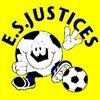 CATEGORIESDATE REPRISETOURNOIS - AMICAUXCHAMPIONNATU71ère semaine septembreU91ère semaine septembreU111ère semaine septembreLa chapelle - 9 sept.U13Dernière semaine aoutLa chapelle - 9 sept.Montferrand – 2 et 3 sept.U1520 aout environU1820 aout environSENIORS15 aoutFEMININESDébut septembre